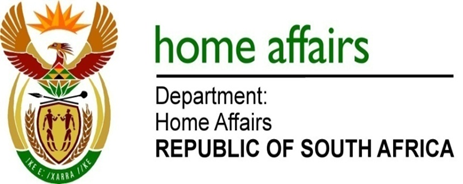 NATIONAL ASSEMBLYQUESTION FOR WRITTEN REPLYQUESTION NO. 1087DATE OF PUBLICATION: FRIDAY, 20 APRIL 2018 INTERNAL QUESTION PAPER 12 OF 20181087.	Mrs H O Mkhaliphi (EFF) to ask the Minister of Home Affairs:What (a) number of consulting firms or companies are currently contracted by (i) his department and (ii) the entities reporting to him and (b)(i) is the name of each consultant, (ii) are the relevant details of the service provided in each case and (iii) is the (aa) start date, (bb) time period, (cc) monetary value in Rands of each contract and (dd) name and position of each individual who signed off on each contract?																	NW1179E				                                                                   REPLY:The department and entities responded as follows: Department of Home Affairs(a)		Three (3)(b)(i)	See schedule attached as Annexure A. (b)(ii) – (iii)	See schedule attached as Annexure A.Government Printing Works (a)		Fifteen (15)(b)(i)	See schedule attached as Annexure B. (b)(ii) – (iii)	See schedule attached as Annexure B.Electoral Commission (i)		Eighty (80)(i)		See schedule attached as Annexure C. (b)(ii) – (iii)	See schedule attached as Annexure C.